Расчетно-графическое задание № 3 Вариант 21.	В   горизонтальный   капилляр  внутренним  диаметром  d=2мм  насосана  вода  так,  что  образовался  столбик  длиною h=10 см.  Сколько  граммов  воды  вытечет из капилляра, если его поставить  вертикально?  Смачивание  считать  полным. Указание. Учесть, что  предельная  длина  столбика воды, оставшейся в капилляре, должна  соответствовать   радиусу   кривизны  нижнего  мениска,  равному  радиусу капилляра     Ответ: М=2,2*10**(-4) кг. Рисунок: нет.  2.	Некоторая   масса  кислорода  занимает  объем  V1=3  л  при  температуре   t1=27Град.С   и  давлении  V1=820  кПа  Во  втором  состоянии  газ  имеет  параметры  V2=4,5  л и P2=600 кПа. Найти:  количество  теплоты,  полученное  газом  при расширении; работу,  совершенную  газом  при расширении; изменение внутренней энергии  газа.  Задачу  решить  при  условии, что перевод газа из первого  состояния во второе осуществляется: 1) путем АСВ, 2) путем АDВ.     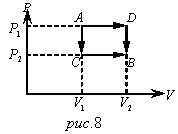 Ответ: 1)Q=1,55  кДж,  А=0,92кДж,  ^W=0,63 кДж 2)Q=1,88 кДж,  А=1,25кДж, ^W=0,63 кДж Рисунок: 8  3.	В центрифуге находится некоторый газ при температуре 271 К.  Ротор  центрифуги  радиусом   вращается с угловой скоростью  500  рад/с.  Определить  относительную  молекулярную массу газа,  если  давление  у стенки ротора в 2,1 раза больше давления в его  центре.     Ответ: 84 (криптон). Рисунок: НЕТ.  4.	Какая   доля   w1  количества  теплоты  Q1,  подводимого  к  идеальному   газу   при   изобарном   процессе,  расходуется  на  увеличение дельтаU внутренней энергии и какая доля w2s на работу  A  расширения? Рассмотреть три случая, если газ: 1) одноатомный;  2) двухатомный; 3) трехатомный.     Ответ: 1) 0.6; 0.4 . Рисунок: нет.  5.	Какое  число  частиц  N  находится  в массе m=10**(-7) моль  кислорода, степень диссоциации которого альфа=0,5 ?     Ответ: N=4.5*10**23. Рисунок:нет.  6.	Какая часть молекул азота при 150град.С обладает скоростями  от 300 до 325 м/с?     Ответ: N/N=2,8% Рисунок: нет.  7.	Плотность  некоторого  газа при температуре 10 С и давлении  2*10**5  н/м**2  равна  0.34  кг/м**3.  Чему  равна масса одного  киломоля этого газа?     Ответ: m=4 кг/кмоль. Рисунок: нет.  8.	Найти среднюю длину свободного пробега молекул водорода при  давлении 0,1Па и температуре 100 К.     Ответ: . Рисунок: НЕТ.  9.	Найти  среднюю продолжительность свободного пробега молекул  кислорода при температуре 250 К и давлении 100 Па.     Ответ: 288 нс. Рисунок: НЕТ.  10.	Кольцо внутренним диаметром  и внешним диаметром   подвешено  на пружине с коэффициентом деформации 10**(-4) кгс/мм  и   соприкасается   c   поверхностью   жидкости.  При  опускании  поверхности  жидкости  кольцо  оторвалось  от нее при растяжении  пружины  на  5,3  мм. Найти коэффициент поверхностного натяжения  жидкости.     Ответ: a=32,4*10**(-3) н/м. Рисунок: нет.  